Komisyon Başkanı	Üye:Üye:Adı Soyadı ÜnvanıAdı ve Soyadı ÜnvanıAdı ve Soyadı Ünvanı                   MUAYENE VE KABUL KOMİSYONU TUTANAĞI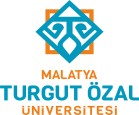                    MUAYENE VE KABUL KOMİSYONU TUTANAĞI                   MUAYENE VE KABUL KOMİSYONU TUTANAĞI                   MUAYENE VE KABUL KOMİSYONU TUTANAĞI                   MUAYENE VE KABUL KOMİSYONU TUTANAĞIM U A Y E N E S İ  Y A P I L A N  M A L Z E M E N İ NM U A Y E N E S İ  Y A P I L A N  M A L Z E M E N İ NM U A Y E N E S İ  Y A P I L A N  M A L Z E M E N İ NM U A Y E N E S İ  Y A P I L A N  M A L Z E M E N İ NM U A Y E N E S İ  Y A P I L A N  M A L Z E M E N İ NNEREDEN ALINDIĞI:NEREDEN ALINDIĞI:FATURA TARİHVE NO'SU:MUAYENE TARİHİTESLİM ALAN BİRİM:SIRA NOMALZEMENİN ADIMALZEMENİN ADIBİRİMİMİKTARIYukarıda muhteviyatı gösterilen malzemelerin muayenesi komisyonumuzca yapılmış ve malzemelerin istenenniteliklere uygun olduğu tespit edilmiştir.Yukarıda muhteviyatı gösterilen malzemelerin muayenesi komisyonumuzca yapılmış ve malzemelerin istenenniteliklere uygun olduğu tespit edilmiştir.Yukarıda muhteviyatı gösterilen malzemelerin muayenesi komisyonumuzca yapılmış ve malzemelerin istenenniteliklere uygun olduğu tespit edilmiştir.Yukarıda muhteviyatı gösterilen malzemelerin muayenesi komisyonumuzca yapılmış ve malzemelerin istenenniteliklere uygun olduğu tespit edilmiştir.Yukarıda muhteviyatı gösterilen malzemelerin muayenesi komisyonumuzca yapılmış ve malzemelerin istenenniteliklere uygun olduğu tespit edilmiştir.